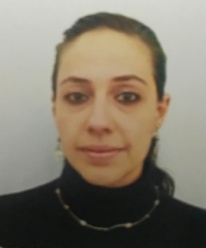 CLAVE/NIVEL DE PUESTOJD1Proyectista en el área del Consejo General • ICAI • ActualSecretaria de Estudio y Cuenta en el Tribunal de Conciliación y Arbitraje del Poder Judicial del Estado de Coahuila de Zaragoza• Octubre 2013 – Noviembre 2017.Proyectista en el departamento de Auxiliaría en la Junta Local de Conciliación y Arbitraje de Saltillo, Coahuila de Zaragoza. • Septiembre 2004 –Septiembre 2013.Departamento Jurídico de la Universidad Autónoma de Coahuila• Año 2009.Auxiliar proyectista en el Juzgado Tercero Penal de Primera Instancia en Saltillo, Coahuila de Zaragoza.•2004-2005.Encargada del Departamento de Recursos Humanos, Jurídico y Laboral en la Constructora Privada “Promotora de Construcción Saltillo S.A. de C.V.”. •Años 2003 y 2004.Asistente legal en el buffete jurídico “Consorcio ARYOL”. • Años 2001 al 2003.Practicante en el Registro Público de la Propiedad como Auxiliar Calificador, así como en la Dirección de Notarías• Años 2001 al 2003.Departamento Jurídico en la Notaría Pública No. 45 a cargo del Lic. José Díaz Moreno. • Años 2000 -2001.Licenciatura en Psicología. Cursando actualmente.Licenciatura en Derecho.• Agosto 2000- Junio 2005 • Universidad Autónoma del Noreste (UANE), campus Saltillo, Coahuila de Zaragoza.